Consider this exercise 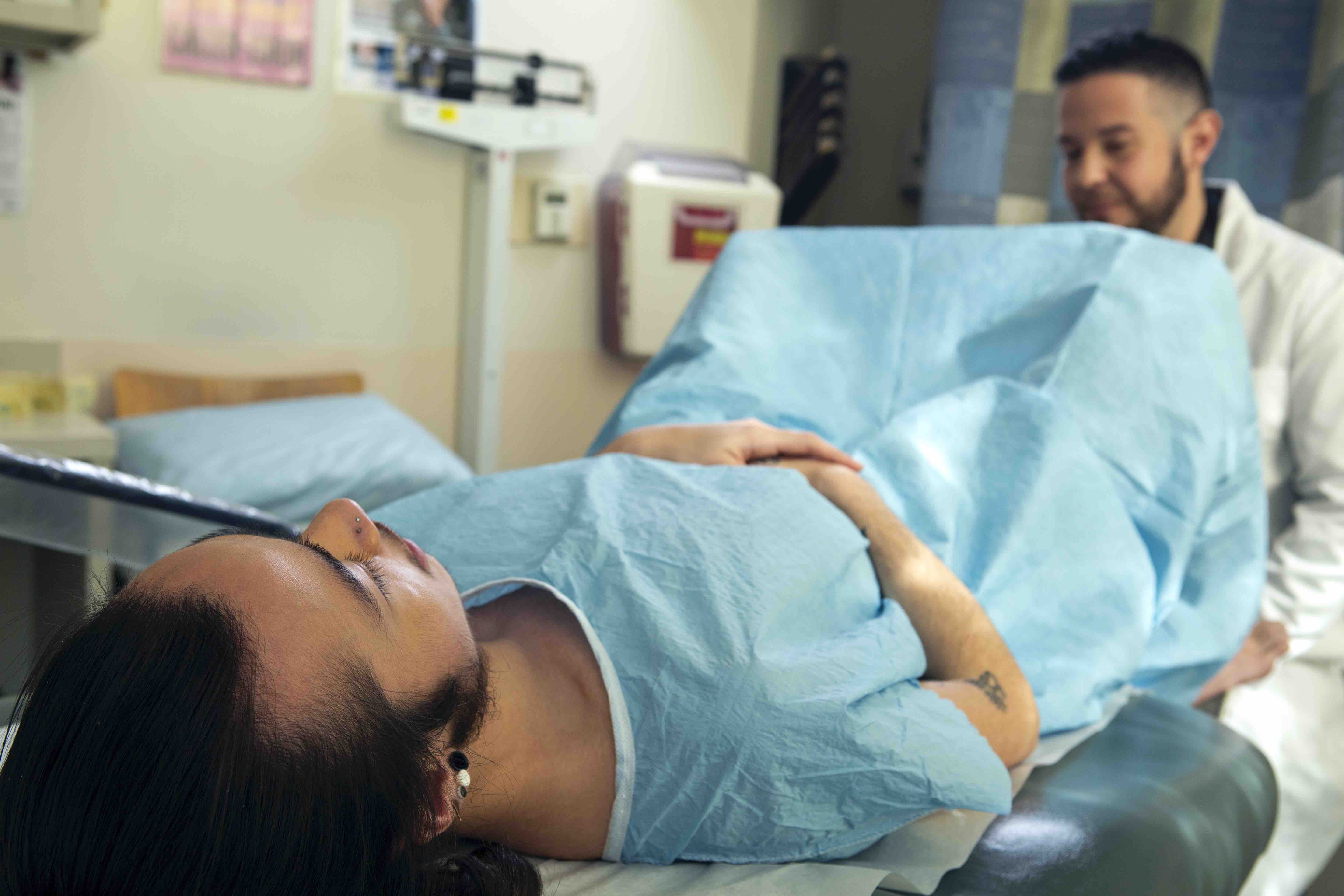 Image courtesy of The Gender Spectrum CollectionI am very excited to learn about the Gender Spectrum Collection.  I am currently in the process of developing a new Human Sexuality class and one of the major and glaring limitations of the old course was the focus on white cis-heteronormative at the exclusion of all other identity.  One of the things I have been trying to do is include diversity in the images but this has been incredibly difficult to source using the usual image website I am familiar with.  I will be including this image of a genderqueer person accessing sexual healthcare in the module on health. 